AMAÇ: Çocukların takım ruhu içerisinde birlikte hareket edebilme yeteneğini geliştirmek, yaşıtları ile birlikte olurken tutum ve davranış geliştirmelerine katkı sağlamak, çocuk yaş grubu satranç sporcularının maç eksiğini tamamlamak, okullarımızı satranç sporuna teşvik etmek.ORGANİZASYON: Kuzey Kıbrıs Satranç Federasyonu      A.  Takımsal Yapı: Takımlar; 4 sporcudan oluşurlar ve en az 4, en    fazla 8 kişilik sporcu listesi ile başvuru yapılabilir. Takımlarda kız - erkek sporcu sınırlaması ve ayrımı yoktur.  Sporcular 2008 ve sonraki yıllarda doğmuş olmalıdırlar.  Verilecek listede sporcular UKD sırasına göre sıralanmalıdır. UKD’si olmayan sporcuların sırası istenildiği gibi yapılabilir. Yarışmalarda geçerli olacak liste Federasyona verilen liste olacaktır. Listelere KKTC’de ikamet etmek ve öğrenci olmak koşuluyla 8 kişiye kadar yabancı oyuncu konabilir. Yabancı oyuncuların KKTC’de ikamet ettiğine dair gerekli belgeleri yanlarında bulundurmaları ve KKSF görevlilerine göstermeleri gerekir.Başvuru: Sporcuların bir kulübe üye olmaları zorunlu değildir. Takımlar bağlı bulundukları dernek, kulüp, okul veya farklı kulüplerden farklı isimlerle yarışmalara katılabilirler. Farklı isimlerde kurulacak takımların Federasyon Yönetim Kurulunca onaylanması gerekir. Başvurular Satranç eğitimi veren Federasyona üye Dernekler/Kulüpler veya okullar tarafından yapılmalıdır.Yarışmalara İştirak: Her takım karşılaşmalara en fazla bir eksik oyuncu ile çıkabilir. Eksik oyuncu 4. masa oyuncusu olacaktır. Takımlar eksik oyuncu ile istenildiği kadar maça çıkabilir. Bir takım birden fazla eksik oyuncu ile karşılaşmaya çıkamaz ve hükmen mağlup sayılır. Eksik oyuncu nedeniyle İki kez hükmen mağlup olan takım yarışmadan çıkarılır. Mazeretsiz bir kez maça çıkmayan takım yarışmadan çıkarılır. Yazılı geçerli mazereti olan takımlar ancak bir kez karşılaşmaya çıkmayabilir. LİGE KATILIM: Her okul, Dernek, Kulüp en fazla dört (4) takımla yarışmalara katılabilirler.LİSANS: Takımlarda görev alacak sporcuların KKSF Lisansı olması gereklidir. Lisansı olmayan sporcular 1 fotoğraf, doğum belgesi ve lisans formunu doldurup 10 TL Lisans ücreti ile birlikte Federasyona başvurmalı veya yarışma günü evraklarını başhakeme teslim etmelidir.YÖNTEM: Turnuva, Bölgelerde ve Final Grubu olarak iki aşamalı yapılacaktır. Final grubuna 16 takım seçilecektir. Finallere hangi bölgenin kaç finalist takım göndereceği son başvuru tarihinden sonra belirlenecektir. Bölgelerde 6 takıma kadar katılım olması durumunda Berger Yöntem, 7 ve daha fazla katılım olması durumunda tur sayısı Federasyon Yönetim Kurulu tarafından son başvuru tarihinden sonra duyurulacaktır. Final Grubu 16 takımdan oluşacaktır. Finaller ise 7 Tur Takımsal İsviçre sistemine göre yapılacaktır. Final grubunda takımlar bölgelerinde yarıştıkları takım listesiyle oynayacaklardır. Final grubu için listelerde oyuncu değişikliği ve sıralama değişikliği yapılamaz. TEMPO: 15 dakika + 10 saniye eklemeli.KURALLAR: Yarışmalarda FIDE ve KKSF Yarışmalar Yönetmeliği kuralları uygulanacaktır.YARIŞMA YERLERİ: Madde 21’deki bölgeler programına bakınız. BAŞLAMA ve BİTİŞ TARİHLERİ:  BÖLGELER: 26 Mayıs 2019 FİNAL GRUBU:  2 Haziran 2019 SON BAŞVURU TARİHİ VE SAATİ:   23 Mayıs 2019, Perşembe günü saat 15.00’a kadardır. (Final kontenjanlar ve turnuva yöntemi belirleneceğinden, son başvuru saatinden sonra yapılan başvurular kabul edilmeyecektir.) BAŞVURULAR:  cocukligi@kksf.org adresine yapılacaktır.LİSTELERİN DUYURULMASI: 23 Mayıs 2019, Perşembe günü duyurulacaktır. Listelere itirazlar varsa en geç 24 Mayıs 2019, Cuma günü saat 15.00’a kadar Federasyona bildirilmelidir. İtirazlar varsa listeler güncellenecektir. EŞLENDİRMELER: Eşlendirmeler yarışma günü kayıt kontrol sonrası teknik toplantıda yapılacaktır. HAKEMLER:  Satranç Federasyonu tarafından atanacaktır. (madde 21’e bakınız)PUANLAMA: Takım galibiyeti 2 puan, beraberlik 1 puan, mağlubiyet sıfır puandır. Hükmen galibiyetlerde kazanan takım 2 puan alır.  İTİRAZ: Yarışmada itiraz kurulu oluşturulmayacaktır. Başhakemin vereceği karar kesindir. EŞİTLİK BOZMA: Berger turnuva olması halinde sırası ile a)Takım puanı, b)Aralarındaki maç, c)Oyuncu puanları toplamı, d)Galibiyet sayısı.İsviçre Sistemi olması halinde sırası ile a)Takım puanı, b)Sonneborn-Berger, c)Rakibi olan takımların almış oldukları masa puanları toplamı. ÖDÜLLER:Bölgelerde:PlaketPlaket Plaket Final Grubu:	1.   Kupa + oyuncularına madalya	2.   Kupa + oyuncularına madalya	3.   Kupa + oyuncularına madalya ÖDÜL TÖRENİ: Ödül töreni 2 Haziran 2019, Pazar günü finallerde turnuva bitiminde yapılacaktır. BÖLGELER PROGRAMI:Not: Başhakem gerekli görürse tur saatlerinde değişiklik yapabilir.FİNAL PROGRAMI: Not: Başhakem gerekli görürse tur saatlerinde değişiklik yapabilir.KKSF YÖNETİM KURULUTel No: +90 392 223 61 33Başvurular:  cocukligi@kksf.orgWeb:www.kksf.orgKKSF 2019 TÜRKİYE İŞ BANKASI ÇOCUK LİGİ YÖNERGESİ   Tel No: +90 392 223 61 33   Fax No: +90 392 223 93 37  Web:www.kksf.org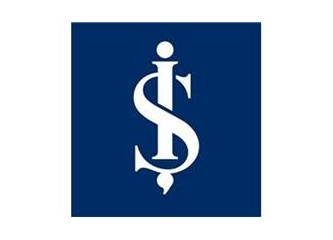 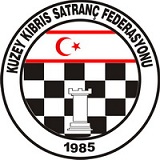 BÖLGETARİHYERTURNUVA PROGRAMITURNUVA PROGRAMIHAKEMGÜZELYURT25 Mayıs 2019, CumartesiGÜZELYURT SATRANÇ KALESİ15.00Kayıt kontrol ve Teknik ToplantıÖZGÜR ŞEBGÜZELYURT25 Mayıs 2019, CumartesiGÜZELYURT SATRANÇ KALESİ1. TurÖZGÜR ŞEBGÜZELYURT25 Mayıs 2019, CumartesiGÜZELYURT SATRANÇ KALESİ2. TurÖZGÜR ŞEBGÜZELYURT25 Mayıs 2019, CumartesiGÜZELYURT SATRANÇ KALESİ3. TurÖZGÜR ŞEBGÜZELYURT25 Mayıs 2019, CumartesiGÜZELYURT SATRANÇ KALESİ4. TurÖZGÜR ŞEBGÜZELYURT25 Mayıs 2019, CumartesiGÜZELYURT SATRANÇ KALESİ5. TurÖZGÜR ŞEBBÖLGETARİHYERTURNUVA PROGRAMITURNUVA PROGRAMIHAKEMLEFKOŞA26 Mayıs 2019, PazarYDÜ ORTAOKUL KAFETERYASI09.00Kayıt kontrol ve Teknik ToplantıTOLGA ÖZTÜRKLEFKOŞA26 Mayıs 2019, PazarYDÜ ORTAOKUL KAFETERYASI10.001. TurTOLGA ÖZTÜRKLEFKOŞA26 Mayıs 2019, PazarYDÜ ORTAOKUL KAFETERYASI11.002. TurTOLGA ÖZTÜRKLEFKOŞA26 Mayıs 2019, PazarYDÜ ORTAOKUL KAFETERYASI13.003. TurTOLGA ÖZTÜRKLEFKOŞA26 Mayıs 2019, PazarYDÜ ORTAOKUL KAFETERYASI14.004. TurTOLGA ÖZTÜRKLEFKOŞA26 Mayıs 2019, PazarYDÜ ORTAOKUL KAFETERYASI15.005. TurTOLGA ÖZTÜRKBÖLGETARİHYERTURNUVA PROGRAMITURNUVA PROGRAMIHAKEMMAĞUSA26 Mayıs 2019, PazarMGA, MARAŞ09.00Kayıt kontrol ve Teknik ToplantıHAVVA DOĞANMAĞUSA26 Mayıs 2019, PazarMGA, MARAŞ10.001. TurHAVVA DOĞANMAĞUSA26 Mayıs 2019, PazarMGA, MARAŞ11.002. TurHAVVA DOĞANMAĞUSA26 Mayıs 2019, PazarMGA, MARAŞ13.003. TurHAVVA DOĞANMAĞUSA26 Mayıs 2019, PazarMGA, MARAŞ14.004. TurHAVVA DOĞANMAĞUSA26 Mayıs 2019, PazarMGA, MARAŞ15.005. TurHAVVA DOĞANBÖLGETARİHYERTURNUVA PROGRAMITURNUVA PROGRAMIHAKEMGİRNE26 Mayıs 2019, PazarGÜMÜŞ AT SATRANÇ DERNEĞİ 09.30Kayıt kontrol ve Teknik ToplantıCENGİZ HASMANGİRNE26 Mayıs 2019, PazarGÜMÜŞ AT SATRANÇ DERNEĞİ 10.001. TurCENGİZ HASMANGİRNE26 Mayıs 2019, PazarGÜMÜŞ AT SATRANÇ DERNEĞİ 11.002. TurCENGİZ HASMANGİRNE26 Mayıs 2019, PazarGÜMÜŞ AT SATRANÇ DERNEĞİ 13.003. TurCENGİZ HASMANGİRNE26 Mayıs 2019, PazarGÜMÜŞ AT SATRANÇ DERNEĞİ 14.004. TurCENGİZ HASMANGİRNE26 Mayıs 2019, PazarGÜMÜŞ AT SATRANÇ DERNEĞİ 15.005. TurCENGİZ HASMANBÖLGETARİHYERTURNUVA PROGRAMITURNUVA PROGRAMIHAKEMİSKELE26 Mayıs 2019, PazarİSKELE BELEDİYESİ YUVARLAK GAZİNO09.00Kayıt kontrol ve Teknik ToplantıAHMET TÜREL TÜRELLERİSKELE26 Mayıs 2019, PazarİSKELE BELEDİYESİ YUVARLAK GAZİNO10.001. TurAHMET TÜREL TÜRELLERİSKELE26 Mayıs 2019, PazarİSKELE BELEDİYESİ YUVARLAK GAZİNO11.002. TurAHMET TÜREL TÜRELLERİSKELE26 Mayıs 2019, PazarİSKELE BELEDİYESİ YUVARLAK GAZİNO13.003. TurAHMET TÜREL TÜRELLERİSKELE26 Mayıs 2019, PazarİSKELE BELEDİYESİ YUVARLAK GAZİNO14.004. TurAHMET TÜREL TÜRELLERİSKELE26 Mayıs 2019, PazarİSKELE BELEDİYESİ YUVARLAK GAZİNO15.005. TurAHMET TÜREL TÜRELLERTARİHSAATAÇIKLAMAYER2 Haziran 2019, Pazar 09.30Teknik Toplantı Duyurulacaktır.2 Haziran 2019, Pazar 10.001. TurDuyurulacaktır.2 Haziran 2019, Pazar 11.002. TurDuyurulacaktır.2 Haziran 2019, Pazar 13.003. TurDuyurulacaktır.2 Haziran 2019, Pazar 14.004. TurDuyurulacaktır.2 Haziran 2019, Pazar 15.005. TurDuyurulacaktır.2 Haziran 2019, Pazar 16.006. TurDuyurulacaktır.2 Haziran 2019, Pazar 17.007. TurDuyurulacaktır.2 Haziran 2019, Pazar 18.00Bölgeler ve Finaller Ödül TöreniDuyurulacaktır.